 Nashville SuperspeedwayAlly 400 NASCAR Cup Series RaceJune 18-20, 2021White Squirrel Weather (WSWX) students in the Meteorology and Emergency Management Disaster Science (EMDS) Programs will be joining Dr. Josh Durkee in the Joint Operations Center (JOC) to provide official weather forecast decision-support for the Ally 400 NASCAR Cup Series Race at the Nashville Superspeedway for its first NASCAR event in 11 years. This opportunity provides an exciting applied, experiential learning experience that mimics the combined meteorological/emergency management service that WSWX provides in partnership with the Disaster Science Operations Center (DSOC) at WKU. For more information on the event, please visit: https://www.nashvillesuperspeedway.com/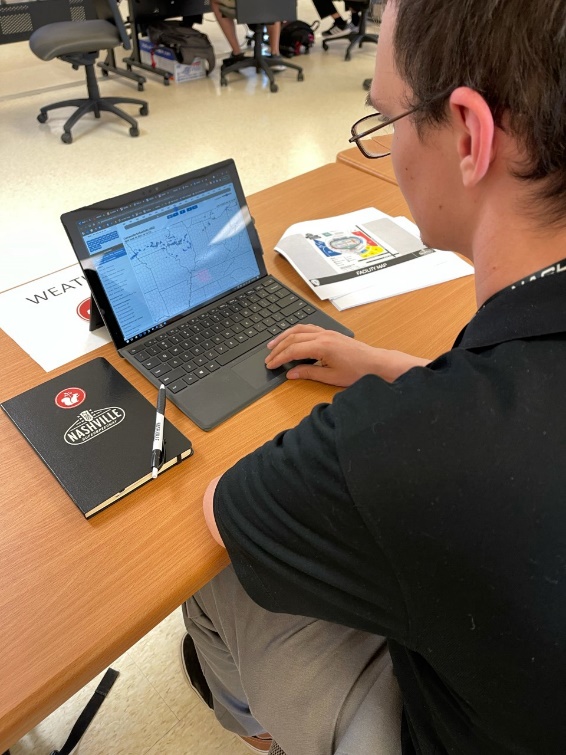 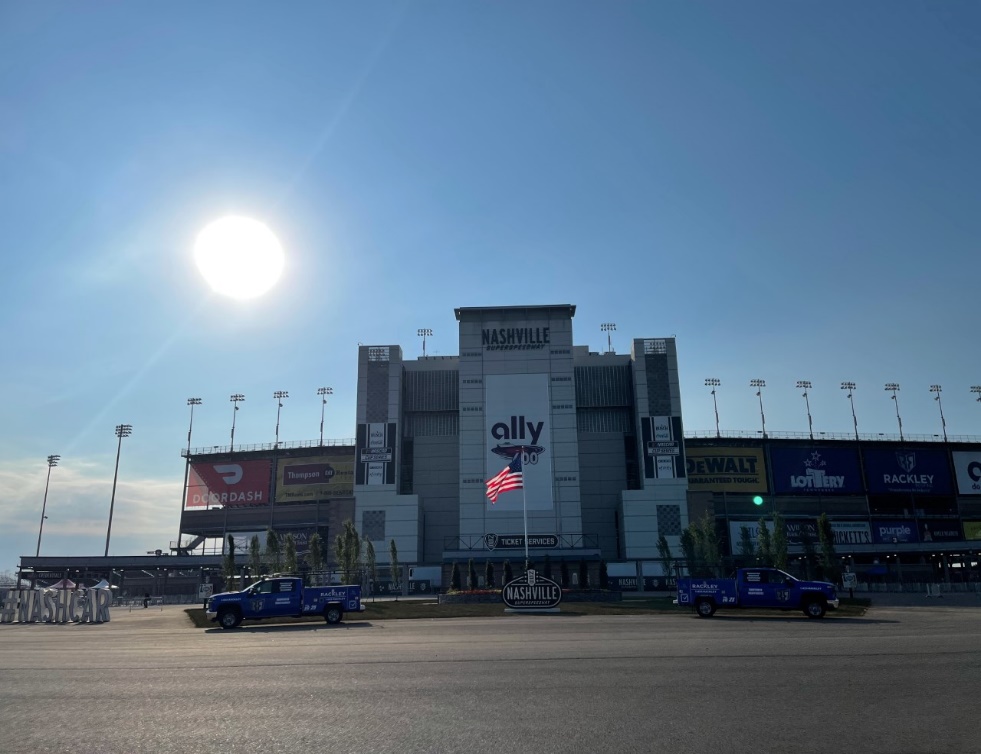 